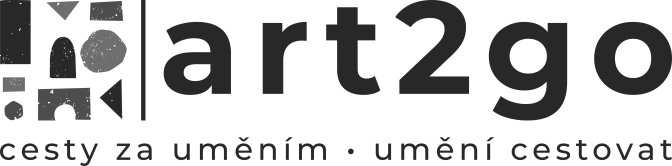 art2go s.r.o., cestovní kancelář (pořadatel)Nerudova 294/14, 602 00 Brno (není provozovnou)IČO: 07036779; DIČ: CZ07036779Email: info@art2go.cz | www.art2go.czTel.: +420 603 389 389; +420 735 249 018Objednatel zájezdu - účastník číslo 1:			     		     Účastník číslo 3:Účastník číslo 2:							     Účastník číslo 4:Země a termín zájezdu (vyplňte z poslední strany programu zájezdu): Fakultativní služby (zakřížkujte políčka u čísel, pro které účastníky objednáváte)Zvláštní požadavky zákazníkaZávěrečné prohlášeníNedílnou součástí smlouvy o zájezdu jsou informace obsažené v nabídce zájezdu na webových stránkách pořadatele nebo tištěných materiálech a také všeobecné obchodní podmínky. Zákazník svým podpisem smlouvy o zájezdu osvědčuje, že:mu byly předány všeobecné obchodní podmínky CK, které tvoří nedílnou součást smlouvy o zájezdu, že s těmito podmínkami seznámil sebe i ostatní účastníky a že s nimi všichni účastníci souhlasí;mu byla předána nabídka s podrobným vymezením zájezdu;mu byl předán doklad o pojištění CK proti úpadku;mu byl předán příslušný formulář dle vyhlášky č. 122/2018 Sb., o vzorech formulářů pro 	jednotlivé typy zájezdů a spojených cestovních služeb;mu byly poskytnuty obecné údaje o pasových a vízových požadavcích pro cestu včetně přibližných lhůt pro vyřízení víz, údaje        o zdravotních požadavcích státu určení;mu byl předán kontakt na místního zástupce pořadatele;souhlasí s pořizováním audiovizuálních záznamů účastníků zájezdu a jejich využitím pořadatelem zájezdu pro komerční účely;se seznámil s podmínkami cestovního pojištění, pokud mu bylo vystaveno;byl informován o podmínkách vstupu do země určení a o tom, že se podmínky vstupu mohou měnitje oprávněn smlouvu o zájezdu uzavřít, a to i ve prospěch dalších cestujících osob, a že tyto další cestující osoby jej k jejich přihlášení a účasti na zájezdu řádně pověřily. Pokud zákazník uzavírá smlouvu o zájezdu ve prospěch osoby mladší 18 let, prohlašuje, že je jejím zákonným zástupcem, případně, že disponuje jejím souhlasem, a dále že souhlasí s účastí nezletilého na všech částech zájezdu.Vyplněnou smlouvu si, prosíme, řádně překontrolujte včetně požadovaných fakultativních služeb a zvláštních požadavků. Upozorňujeme, že zejména fakultativní cestovní pojištění není možné sjednat dodatečně.Za správnost, čitelnost a aktuálnost vyplněných údajů ručí zákazník.V				dne				V				dne ………………………………………………………………............	......		………………………………………………………………..................podpis zástupce art2go (pořadatele)		      		podpis zákazníka (objednatele)Jméno a příjmení:Datum narození:Adresa bydliště včetně PSČ:Rodné číslo:Telefon:Email:Státní příslušnost:Číslo pasu:Platnost pasu:Jméno a příjmení:Datum narození:Adresa bydliště včetně PSČ:Rodné číslo:Telefon:Email:Státní příslušnost:Číslo pasu:Platnost pasu:Účastník číslo:Účastník číslo:Účastník číslo:Účastník číslo:Pořadí a název fakultativní službyPořadí a název fakultativní službyÚčastník číslo:Účastník číslo:Účastník číslo:Účastník číslo:Pořadí a název fakultativní službyPořadí a název fakultativní služby1234Fakultativ č.1: Fakultativ č.1: 1234Fakultativ č.5: Fakultativ č.5: 1234Fakultativ č.2: Fakultativ č.2: 1234Fakultativ č.6: Fakultativ č.6: 1234Fakultativ č.3: Fakultativ č.3: 1234Fakultativ č.7: Fakultativ č.7: 1234Fakultativ č.4: Fakultativ č.4: 1234Fakultativ č.8: Fakultativ č.8: Cena za osobuCena za osobuCena za osobuCena za osobuCena za osobuCena celkem vč. fakultativních příplatků a slevCena celkem vč. fakultativních příplatků a slevCena celkem vč. fakultativních příplatků a slevCena celkem vč. fakultativních příplatků a slevCena celkem vč. fakultativních příplatků a slevVýše zálohyVýše zálohyVýše zálohyVýše zálohyVýše zálohySplatnost zálohySplatnost zálohySplatnost zálohySplatnost zálohySplatnost zálohydo 5-ti dnů od potvrzení smlouvy od CKdo 5-ti dnů od potvrzení smlouvy od CKdo 5-ti dnů od potvrzení smlouvy od CKdo 5-ti dnů od potvrzení smlouvy od CKdo 5-ti dnů od potvrzení smlouvy od CKdo 5-ti dnů od potvrzení smlouvy od CKdo 5-ti dnů od potvrzení smlouvy od CKVýše doplatkuVýše doplatkuVýše doplatkuVýše doplatkuVýše doplatkuSplatnost doplatku (uhraďte, prosíme, do uvedeného termínu bez dalšího vyzvání od CK)Splatnost doplatku (uhraďte, prosíme, do uvedeného termínu bez dalšího vyzvání od CK)Splatnost doplatku (uhraďte, prosíme, do uvedeného termínu bez dalšího vyzvání od CK)Splatnost doplatku (uhraďte, prosíme, do uvedeného termínu bez dalšího vyzvání od CK)Splatnost doplatku (uhraďte, prosíme, do uvedeného termínu bez dalšího vyzvání od CK)Splatnost doplatku (uhraďte, prosíme, do uvedeného termínu bez dalšího vyzvání od CK)Splatnost doplatku (uhraďte, prosíme, do uvedeného termínu bez dalšího vyzvání od CK)Splatnost doplatku (uhraďte, prosíme, do uvedeného termínu bez dalšího vyzvání od CK)Splatnost doplatku (uhraďte, prosíme, do uvedeného termínu bez dalšího vyzvání od CK)Splatnost doplatku (uhraďte, prosíme, do uvedeného termínu bez dalšího vyzvání od CK)Splatnost doplatku (uhraďte, prosíme, do uvedeného termínu bez dalšího vyzvání od CK)Bankovní spojeníBankovní spojeníBankovní spojeníBankovní spojeníBankovní spojeníFio banka a.s., č.ú. 2801425411/2010Fio banka a.s., č.ú. 2801425411/2010Fio banka a.s., č.ú. 2801425411/2010Fio banka a.s., č.ú. 2801425411/2010Fio banka a.s., č.ú. 2801425411/2010Fio banka a.s., č.ú. 2801425411/2010Fio banka a.s., č.ú. 2801425411/2010Variabilní symbol (vyplňujte vždy při každé platbě)Variabilní symbol (vyplňujte vždy při každé platbě)Variabilní symbol (vyplňujte vždy při každé platbě)Variabilní symbol (vyplňujte vždy při každé platbě)Variabilní symbol (vyplňujte vždy při každé platbě)číslo smlouvy o zájezdu (naleznete nahoře v hlavičce smlouvy)číslo smlouvy o zájezdu (naleznete nahoře v hlavičce smlouvy)číslo smlouvy o zájezdu (naleznete nahoře v hlavičce smlouvy)číslo smlouvy o zájezdu (naleznete nahoře v hlavičce smlouvy)číslo smlouvy o zájezdu (naleznete nahoře v hlavičce smlouvy)číslo smlouvy o zájezdu (naleznete nahoře v hlavičce smlouvy)číslo smlouvy o zájezdu (naleznete nahoře v hlavičce smlouvy)